Время Знаний - http://edu-time.ruВикторина «Путешествие по сказкам Ганса Христиана Андерсена»Распечатайте (размножьте) бланк с заданиями по количеству участниковЗаполните анкетные данныеПрочитайте текст заданияПравильный ответ необходимо отметить любым знакомАнкетные данные:Фамилия, имя участника: _______________________________________1.В какой стране родился Ганс Христиан Андерсен?                                                                                                                                             А) Россия                                                                                                                                               Б) ДанияВ) Германия                                                                                                                                          В) Испания2.  Сколько рассказов содержится в сказке «Снежная королева»?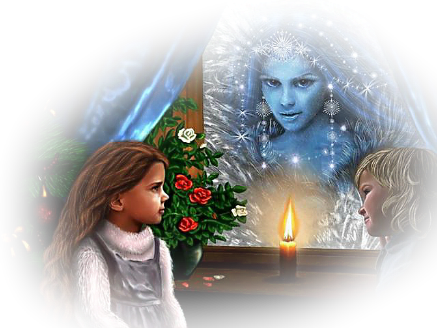 А) 7               Б) 8В) 6                В) 9                                                                                                                                                             3. Назовите слово, которое не смог сложить Кай из кусочков льда в чертогах Снежной королевы?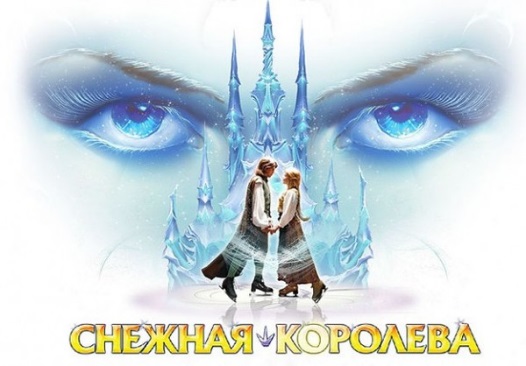 А) «Человечность»                           Б) «Любовь»                           В) «Жизнь»                          Г) «Вечность»4. Что имела в виду старая бабушка, когда говорила: "Это роятся белые пчелки!" из сказки «Снежная королева»?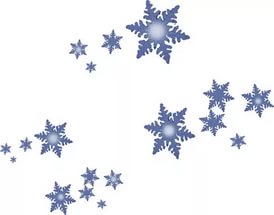                                                                                             А) Пушинки                                                                                                                                                                                                                                          Б) Солнечные зайчики                                                                                            В) Снежинки                                                                                                                                                                                                                                               Г) Мотыльки5. Образ какой героини показан в сказке, как красивой, коварной и холодной волшебницы? Ответ найдёте в загадке.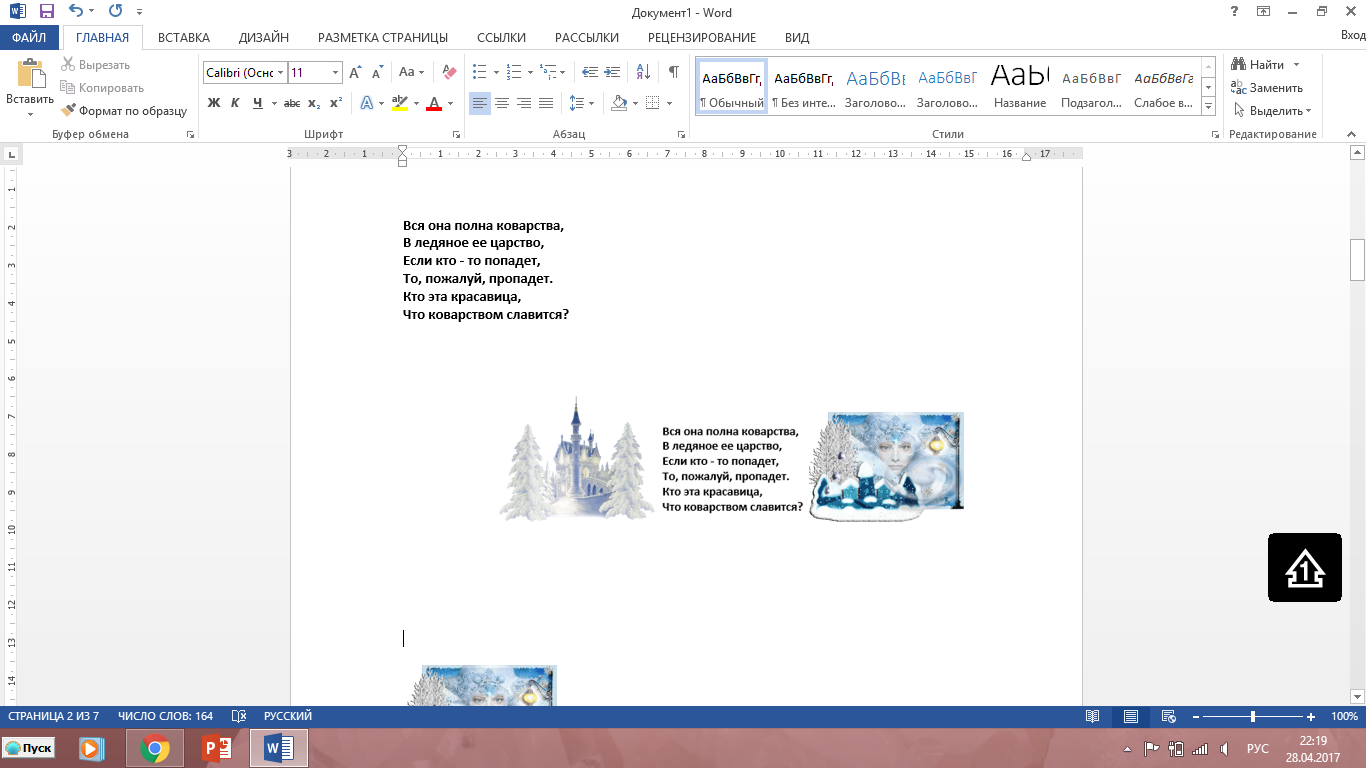 А) «Белая королева»                                                                                                      Б) «Снежная королева»В) «Королева Метелица»                                                                                               Г) «Белоснежка» 6. Назовите сказку, в которой главная героиня спасла принца во время бури и крушения корабля?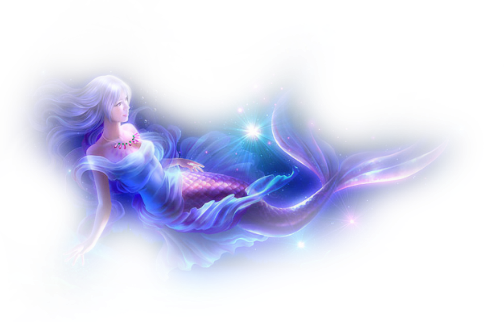 А) «Морской царь и Василиса Премудрая»Б) «Садко»
В) «Приключения синего Дельфинчика»Г) «Русалочка»                                                                                                                  7. Что отдала Русалочка морской ведьме в обмен на человеческие ноги?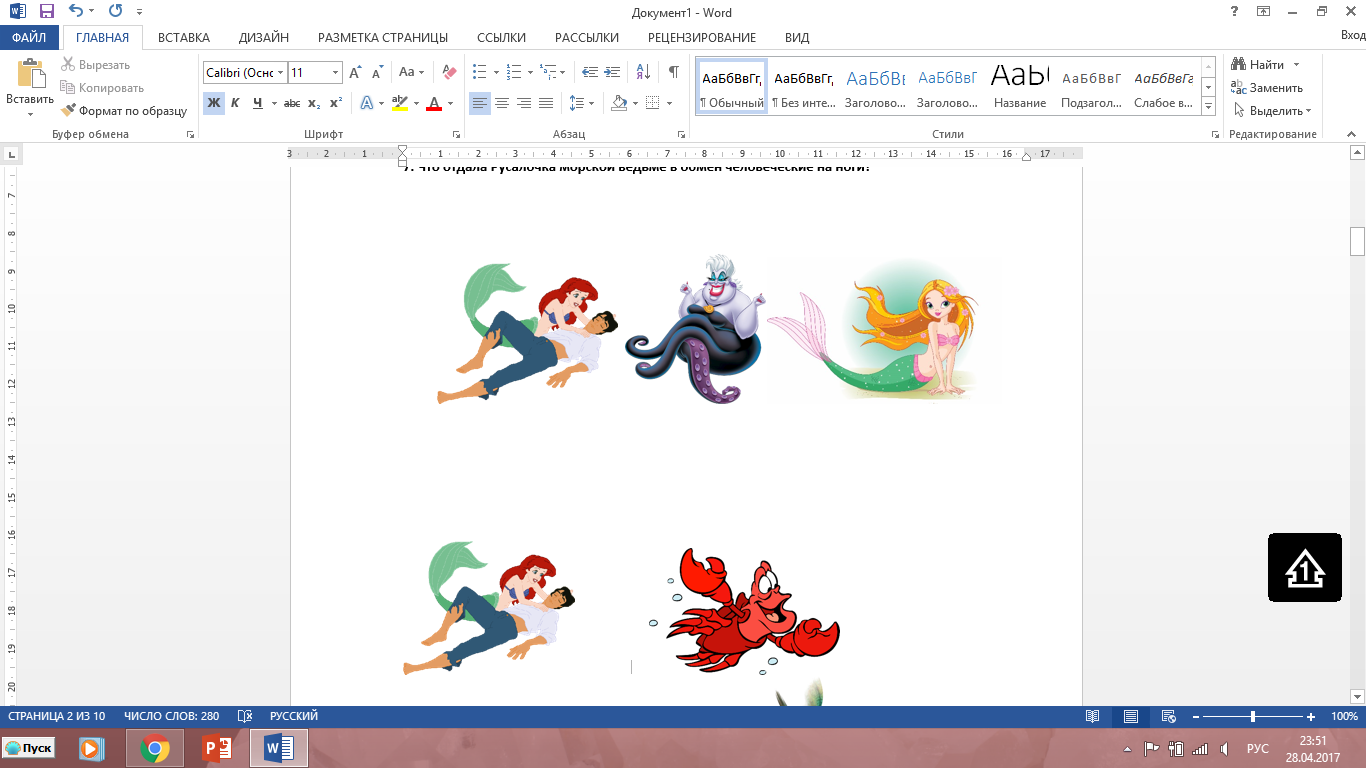 А) Голос                                      Б) Волосы                                      В) Душу                                      Г) Сердце                                               8. В анаграмме зашифровано название сказки, датского писателя и поэта Ганса Христиана Андерсена, переставив буквы, ты получишь верный ответ. 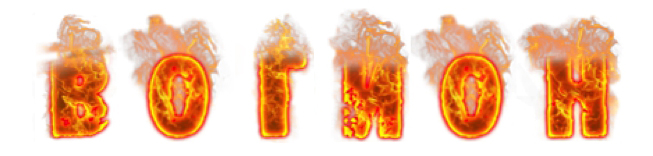 А) «Дюймовочка»                                                                                                                         Б) «Огниво»В) «Подснежник»                                                                                                                           Г) «Свинопас»9. Какую негативную особу встретил солдат, возвращавшийся домой с войны?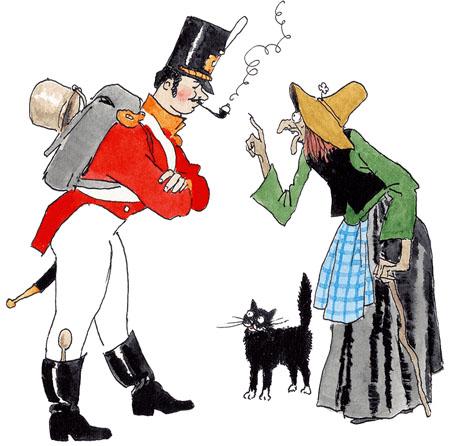 А) ВедьмаБ) Колдунья      В) ВолшебницаГ) Чародейка10. С какой важной персоной мечтал познакомиться солдат? Выберите верный ответ.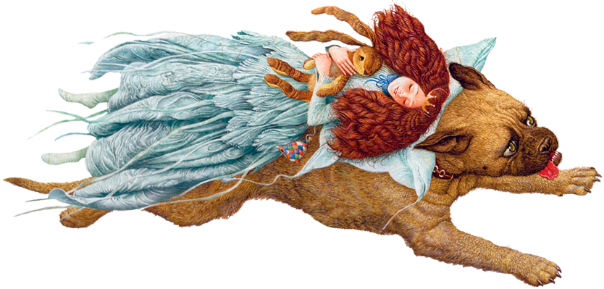                                                                                  А) Королева                                                                              Б) Служанка                                                                    В) Принцесса                                                                         Г) Царица   11. К какому жанру относится история крошки - девочки, которая проходит через много приключений? Дайте правильный ответ.А) Былина                                                                                                                                  Б) СтихотворениеВ) Легенда                                                                                                                                  Г) Сказка12. Как назвала женщина, которая очень сильно хотела маленькую девочку - дочку, в начале сказки «Дюймовочка»?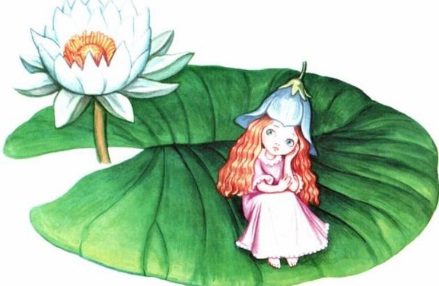 А) Русалочка                               Б) Вёрсточка                             В) Дюймовочка                             Г) Майя13. Назовите сказку в сюжете которой говорится: «О юной героине Элизе, которая не только терпела адскую боль во время того как шила рубахи из крапивы, но и была готова пожертвовать собственной жизнью ради своих братьев».А) «Дикие лебеди»                                                                                                                    Б) «Огниво»В) «Русалочка» 14. В кого превратила злая королева братьев Элизы? Подчеркните букву правильного ответа.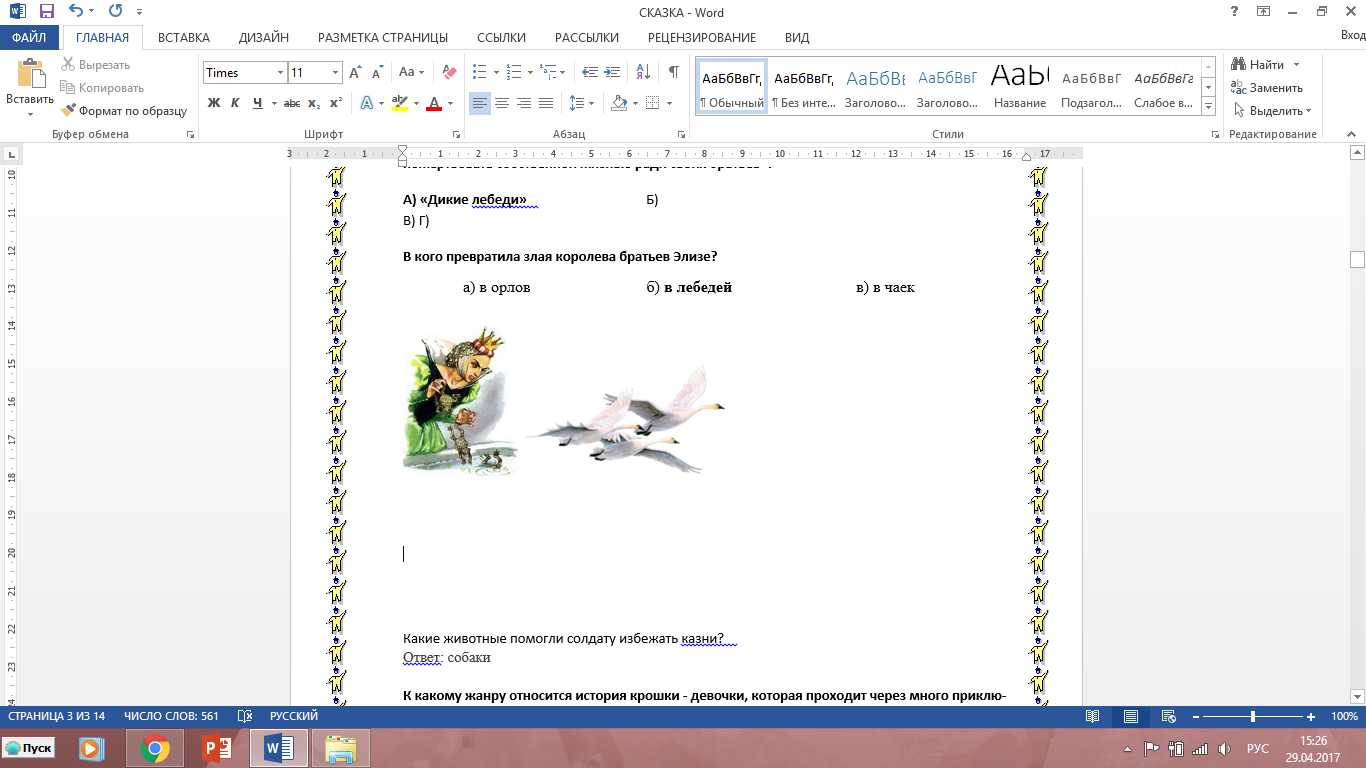                                                                                                              А) В соколов                            Б) В лебедей                               В) В чаекГ) В жаб15. В какой из сказок Ганса Христина Андерсена звучит молитва «Отче наш»?                                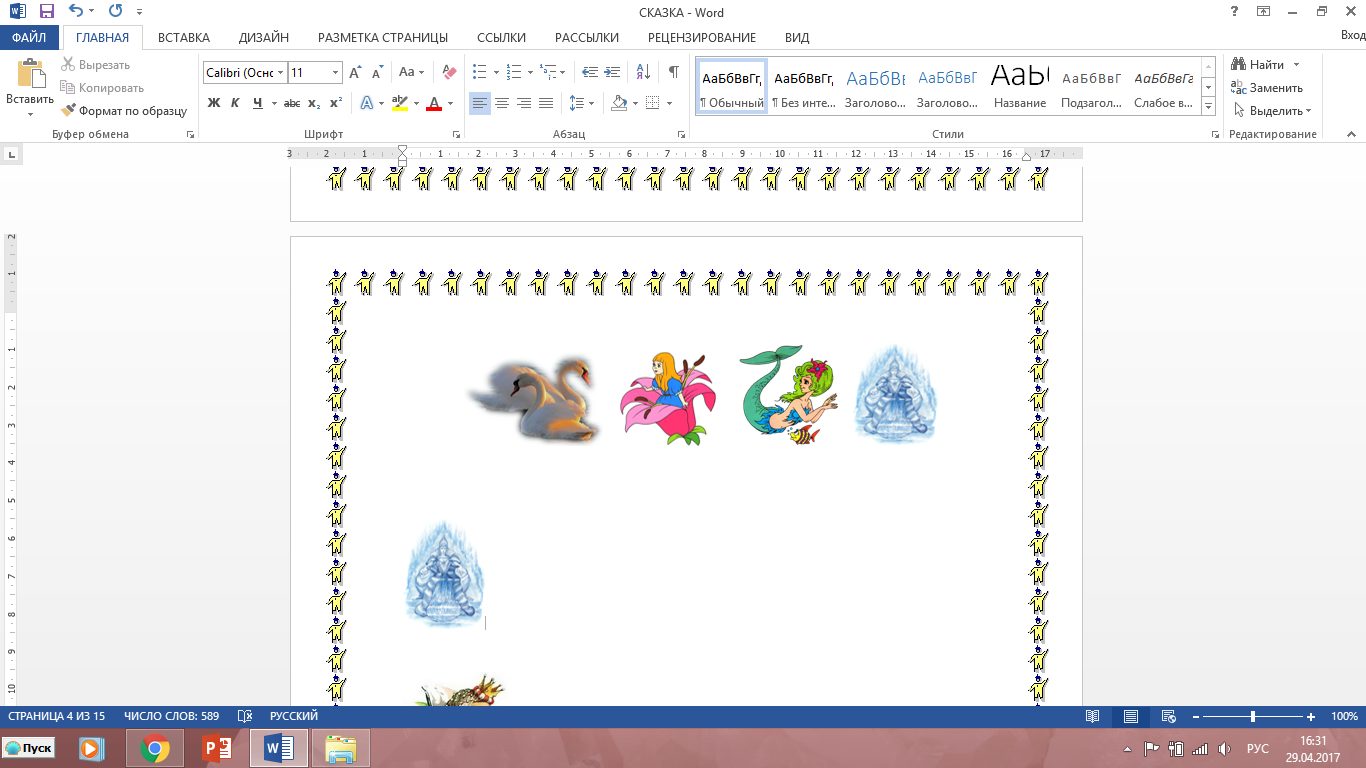 А) «Дикие лебеди»                                                                                                                Б) «Дюймовочка»В) «Снежная королева»                                                                                                       Г) «Русалочка»Таблица для внесения ответов.Количество набранных балов _______ (1 верный ответ = 1 балл, всего 15 баллов)Место ______Баллы подсчитывает и определяет место педагог (воспитатель) – организатор.15-13 баллов – 1 место, 12-10 баллов – 2 место, 9-7 баллов – 3 местоМенее 7 баллов – участникОтветы на викторину «Путешествие по сказкам Ганса Христиана Андерсена»Ответы123456789101112131415№ вопросаПравильный ответ1б) 2а)3г)4в)5б)6г)7а)8б)9а)10в)11г)12в)13а)14б)15в) 